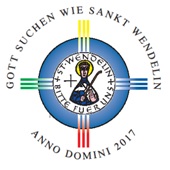 Wallfahrtswoche vom 15. Oktober bis 1. November 2017Name GastronomieBalduinkellerStraßeBalduinstraße 34Wohnort66606 St. WendelTelefon06851/8025060FaxEmailbalduinkeller@web.dePilgeressen„Wendelinus“-Chili-Lyoner – 8,50 €Mittagessen für BusgruppenPersonenzahlGerichteca. 20 + 40 Personen„Gefillde“, Sauerkraut und Speckrahmsoße – 8,50 €Rahmschnitzel, Pommes frites und Salat – 10,50 €Kaffee und Kuchen für BusgruppenPersonenzahlAuf Anfrage!